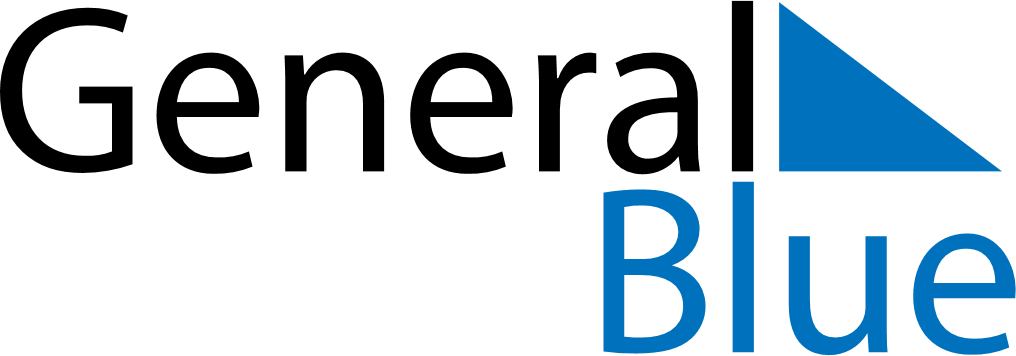 August 2027August 2027August 2027August 2027August 2027August 2027HungaryHungaryHungaryHungaryHungaryHungaryMondayTuesdayWednesdayThursdayFridaySaturdaySunday12345678910111213141516171819202122Saint Stephen’s Day232425262728293031NOTES